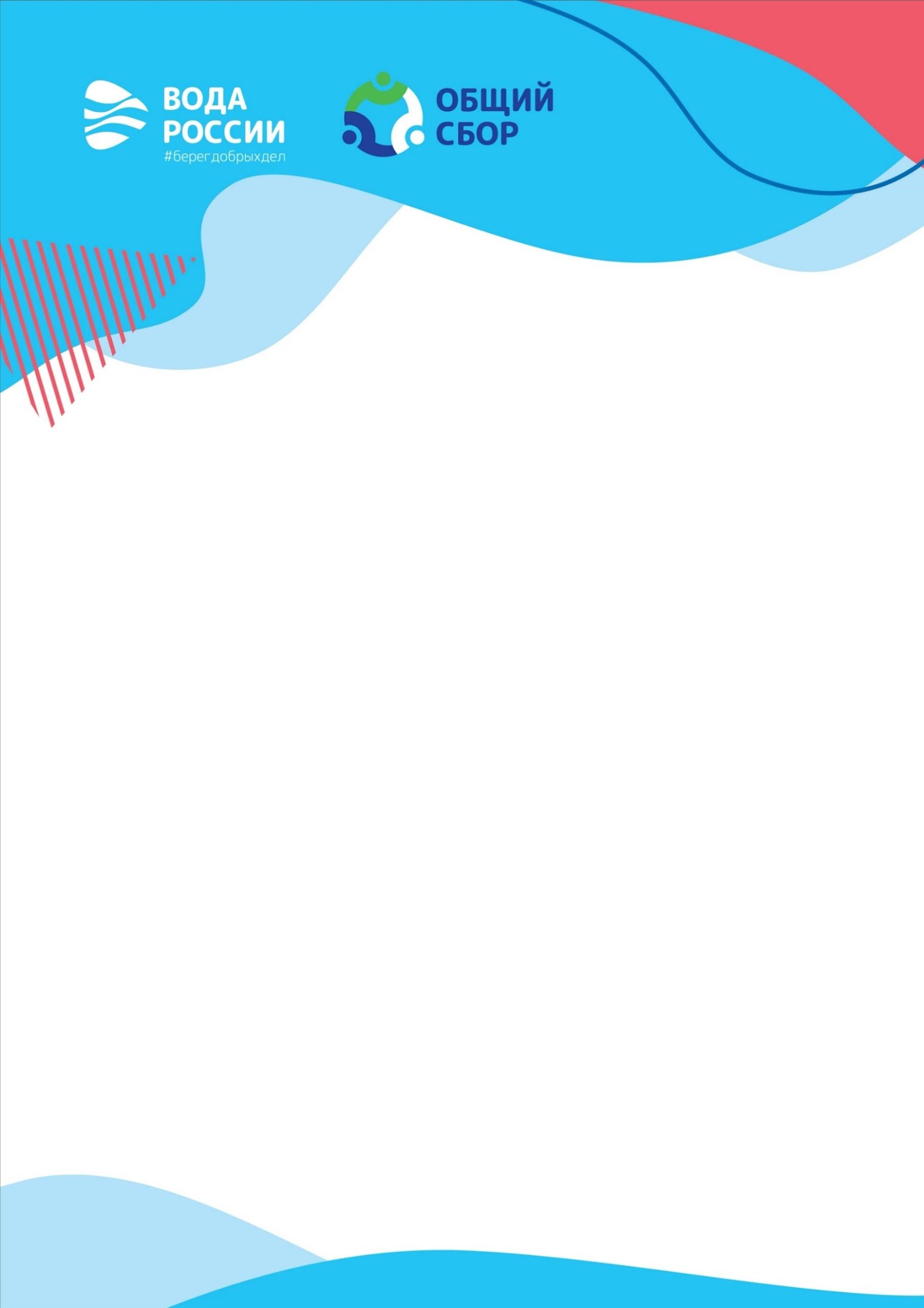 ИНДИВИДУАЛЬНЫЙ ЗАЧЕТОтчет в номинации «Экоблогер»ДОБАВЬТЕ ССЛЫКУ НА ПУБЛИКАЦИЮ ВКОНТАКТЕСсылка на пост ВКОНТАКТЕ, содержащий видеоролик, рассказывающий о полезных эко привычках, а также официальные хештеги конкурса #КонкурсОбщийСбор #ОбщийСбор #МинприродыРоссии #ВодаРоссии #АкцияВодаРоссии #БерегДобрыхДел  Приветствуется использование набора Волонтера в процессе съемки видеоролика.Регион, населенный пункт-ФИО -Мобильный телефон-E-mail-